REGLAS DEL TORNEO		          TORNEO    SANTO DOMINGO CUP 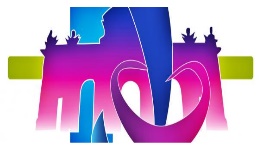 REGLAS DE LA COMPETICIÓN:Se seguirán las actualmente vigentes dentro de las reglas generales de la RFFM, sin menoscabo de las excepciones a que se haga referencia en la presente reglamentación y normativa.DURACIÓN DE LOS PARTIDOS:Todos los partidos del torneo se disputarán en dos partes de 15 minutos, con una parada de 5´ minutos de descanso. En caso de empate (CUARTOS, SEMIFINAL y FINAL), se procederá al lanzamiento de penaltis (3 por equipo).Los descansos SE REALIZARÁN EN EL TERRENO DE JUEGO.NÚMERO DE JUGADORES EN ACTA: El número MÁXIMO DE JUGADORES INSCRITOS SERÁN DE 15, debiendo de estar todos incluidos en los listados oficiales del Torneo, siguiendo la Normativa Federativa. Cualquier jugador de un club puede ser inscrito en el acta de un partido de cualquiera de sus equipos, siempre que sean de la misma o de una categoría inferior, y hasta un máximo de 4 jugadores por partido.SUSTITUCIONES DE JUGADORES: Se podrán realizar todos los cambios que se deseen, siempre que el el Coordinador de campo permita la entrada al campo del nuevo jugador, tras la salida de su compañero. Todo ello sin aprovechamiento de las circunstancias para intervenir de forma inmediata en el juego. Es decir, no se permitirá la entrada al campo de un nuevo jugador hasta que su compañero haya abandonado el campo y el balón no se halle en las inmediaciones de la línea de medio-campo por la que ha de entrar al mismo el nuevo futbolista.PRESENTACIÓN DE LOS EQUIPOS EN EL CAMPO: Los equipos deberán estar preparados en el campo para comenzar sus partidos 10 minutos antes de la hora fijada como inicio en el calendario oficial del torneo. Los equipos saldrán al terreno de juego realizando el protocolo de inicio de todos los encuentros, que será el siguiente: Cada equipo saldrá desde zona del campo por separado.No habrá saludo entre equipos.Obligatoria mascarilla tanto en el terreno de juego, como en zona de banquillos.Zona de banquillos estará separado metro y medio por jugador.REGLAS DEL TORNEO		     TORNEO    SANTO DOMINGO CUP EQUIPACIÓN EN CADA PARTIDO: En caso de coincidencia en los colores de las equipaciones, el equipo que figura en primer lugar en el calendario oficial disputará el partido con su primera equipación y el que figure en segundo lugar usará su segunda equipación en caso de coincidencia de colores.La organización no dispondrá de petos debido a las medidas covid, por lo cuál si un equipo no dispone de una segunda equipación tendrá que traer sus propios petos para poder jugar.El delegado de campo tendrá la potestad de dar por perdido el partido por 3-0, al equipo que imposibilite la disputa por la total coincidencia de las equipaciones. Esta decisión corresponde únicamente a la organización. SISTEMA CLASIFICATORIO FASE:Liguilla En caso de empate a puntos en la primera fase, el sistema clasificatorio se regirá por las siguientes normas. 1º Mayor número de puntos obtenidos en todos los partidos de grupo. 2º Goal averaje particular (resultado de enfrentamiento directo). 3º Mayor diferencia de goles obtenidos y recibidos, teniendo en cuenta todos los partidos de grupo.4º Mayor número de goles obtenidos en todos los partidos de grupo.Si dos o mas equipos obtienen el mismo resultado, conforme a estos criterios los puestos se determinaran de la siguiente manera.5º Mayor número de puntos obtenidos en los partidos de grupo entre los equipos en cuestión.6º Diferencia de goles en los partidos de grupo entre dichos equipos.7º Mayor numero de goles marcados en los encuentros del grupo entre los equipos en cuestión.8º Sorteo por parte de la comisión de Beinsocer CIERRE DE MARCADORES:Se cerrará el marcador cuando este lleve diferencia de nueve goles, siguiéndose disputando el encuentro hasta el final, aunque no se contabilice los goles, pero si se tendrán en cuenta las sanciones disciplinarias (tarjetas y expulsiones).Sanciones Expulsiones: A todo jugador que durante el transcurso de un partido le mostrasen TARJETA ROJA directa, no jugará el siguiente partido de manera automática, excepto aquella expulsión que se produzca por evitar una ocasión manifiesta de gol, sin mediar agresión hacia el rival y siendo el último jugador. Esta sanción será de obligado cumplimiento por parte de los equipos sin que sea necesaria una notificación oficial. Todo jugador que durante el transcurso de un partido le mostrasen DOS TARJETAS AMARILLAS, no jugará el siguiente partido de manera automática. Esta sanción será de obligado cumplimiento por parte de los equipos sin que sea necesaria una notificación oficial.Si un equipo se quedara con 4 jugadores por expulsiones, el partido será suspendido con el cierre del marcador que este en ese momento.Otras Sanciones: Si un equipo alinea a un jugador que no está incluido en el listado oficial que está a disposición del COMITÉ DEL TORNEO y que se entrega al inicio del campeonato.Si un equipo demostrara actitud violenta durante la competición (protestas incorrectas a las decisiones arbitrales, enfrentamiento con responsables de los equipos y especialmente con los miembros de la organización, actitudes violentas de su afición, etc). PODRÁ SER EXPULSADO DE LA COMPETICIÓN.En la fase de grupos y eliminatorias, y en caso de retirada de un equipo o por exclusión por parte de la organización, se respetarán todas las puntuaciones obtenidas por los demás equipos hasta el momento, y en el resto de los encuentros a celebrar se dará por vencedor a los oponentes por el resultado a 3-0.COMITÉ DE COMPETICIÓN: Existirá un COMITÉ DE COMPETICIÓN que velará por la DEPORTIVIDAD en todo momento, sancionando y resolviendo cuantas infracciones o anormalidades pudieran ocurrir a lo largo del TORNEO. Contra las decisiones del COMITÉ DE COMPETICIÓN, un equipo puede interponer un RECURSO, entregado al Coordinador de la sede correspondiente y dentro de los 15’ posteriores a la finalización del encuentro.ACEPTACIÓN DE NORMAS:Todos los equipos participantes aceptan las distintas Normas del Torneo. Contra toda norma no presentada en el presente Reglamento se seguirá la dictaminada por el vigente Reglamento Oficial de Fútbol de la Real Federación Madrileña de Fútbol.NOTA IMPORTANTE: SE RECOMIENDA A TODOS LOS EQUIPOS PARTICIPANTES EN NUESTRO TORNEO QUE TRAIGAN Y UTILICEN SUS PROPIOS BALONES PARA LAS FASES DE CALENTAMIENTO YA QUE LA ORANIZACIÓN NO CEDERÁ BALONES.MEDIDAS COMO CONSECUENCIA DEL COVIDComo complemento a la normativa relativa a la competición, detallamos otros aspectos comunes a todos los equipos, como consecuencia de la pandemia que estamos sufriendo y en aplicación del protocolo Covid que rige en la Comunidad de Madrid, así como del propio de la RFFM: 1. ACCESO A INSTALACIONES: Es imprescindible el cumplimiento de los protocolos de acceso que  la  instalación disponga. 2. SOLICITUD DE APLAZAMIENTO: Como consecuencia del modelo de competición, NO se aplazarán partidos- En caso de incomparecencia, el equipo perderá su partido por 3-0. 3. ALINEACIÓN DE FUTBOLISTAS: No se podrán utilizar futbolistas de otros equipos del Club que hubieran competido en la misma categoría, ya sea en el mismo grupo o en otro distinto, ni siquiera en casos de Covid. 4. HIDRATACIÓN: Por Protocolo Covid, cada Técnico se responsabilizará de que l@s jugador@s cumplan con la normativa vigente al respecto, evitando que sus jugadores compartan bebidas ni comidas. 5. USO DE PETOS: La organización no dispondrá de petos. En caso de coincidencia de colores en la primera equipación, el equipo que aparece enunciado en segundo lugar será obligado a cambiar la suya. En caso de que no disponga, tiene la obligación de acudir con petos, que se colocarán encima de la camiseta con el dorsal. 6. Se mantiene el uso de la mascarilla, tanto para los jugadores, como para los asistentes, durante toda su estancia dentro de las instalaciones. 